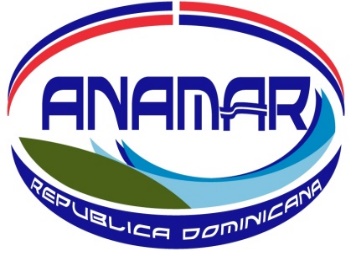 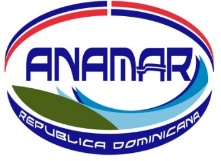 Informe de Avance Plan Operativo Anual enero-marzo 2024El 30 de marzo de 2024, tuvo lugar la reunión de seguimiento del Plan Operativo Anual, correspondiente al primer trimestre del 2024 y contó con la participación del presidente de la ANAMAR y de los encargados de cada una de las áreas.En cuanto al Plan Operativo Anual (POA) 2024, logramos completar un 97% de nuestras metas trimestrales, porcentaje general del total de indicadores de gestión. Eje 1 Fortalecimiento Institucional:En este período la institución continuó trabajando en los 3 pilares sobre los que descansa el fortalecimiento institucional de la Autoridad Nacional de Asuntos Marítimos, los cuales son:Cumplimiento rutinario de todos los procedimientos establecidos mediante leyes o reglamentos por las instituciones competentes, destacando la implementación al 100% del Sistema para diagnóstico de las Normas Básicas de Control Interno (NOBACI), de la Contraloría General de la República; seguido de un 86% en Contrataciones Públicas, 100% en Transparencia Gubernamental, 92% en el Sistema de Monitoreo de la Administración Pública (SISMAP); 95% en el Indicador de la Gestión Presupuestaria y se continúa trabajando para mejorar los demás indicadores de gestión.Posicionamiento internacional de la ANAMAR, durante este primer trimestre 2024 y en cumplimiento de la Ley 66 - 07 que la crea, y del Reglamento 323 - 12, en coordinación con el Ministerio de Relaciones Exteriores y demás instituciones vinculadas al sector marino y marítimo a nivel nacional e internacional, se continuó trabajando en defensa de los intereses marítimos de la República Dominicana.Fortalecimiento de las capacidades técnico-científicas de su personal mediante la interacción con instituciones nacionales e internacionales en proyectos científicos, con la finalidad de intercambiar conocimientos y experiencias en el área de la ciencia y tecnologías marinas.Eje 2 Promoción del Desarrollo y Fortalecimiento del Sector Marítimo y Marino Nacional.La Autoridad Nacional de Asuntos Marítimos, creada para ejecutar la función principal de velar por la investigación, conservación y aprovechamiento sostenible de los recursos vivos y no vivos del mar, del fondo del mar y del subsuelo del mar, y representar interna y externamente al Estado dominicano en todo lo relativo al mar, sus usos y derechos, enfocó sus esfuerzos en el logro de las metas institucionales, logrando los siguientes informes técnicos y avances en este período:Batimetría del muelle turístico y pesquero de Rio San JuanInforme técnico sobre las observaciones de variaciones estacionales en el nivel del mar en la Costa Sur de la República Dominicana. Junio 2023 - marzo 2024.La ANAMAR se centra en crear conciencia sobre la importancia que tiene el recurso mar para el desarrollo nacional es de suma importancia para la ANAMAR, en tal sentido cabe destacar que durante este trimestre se llevaron a cabo entregas de mapa topobatimétricos, charlas y conferencias sobre el mar y sus recursos.En virtud de los avances obtenidos en el POA, al cierre del primer trimestre, se proponen las siguientes acciones para el T2 2024:Revisión y validación de las adquisiciones de bienes y servicios planificados para el segundo trimestre 2024.Seguimiento de avances al Plan Operativo Anual institucional 2024.Revisión y validación de los proyectos y actividades planificados por el Departamento Técnico y Científico a desarrollar en el resto del 2024.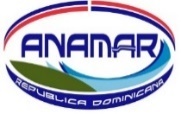 AUTORIDAD NACIONAL DE ASUNTOS MARITIMOSPLAN OPERATIVO ANUAL 2024INFORME DE MONITOREO Y EVALUACION1ER TRIMESTRE 2024AVANCE DE EJECUCIÓN AL 1ER TRIMESTRE 2024AVANCE DE EJECUCIÓN AL 1ER TRIMESTRE 2024AVANCE DE EJECUCIÓN AL 1ER TRIMESTRE 2024AVANCE DE EJECUCIÓN AL 1ER TRIMESTRE 2024INDICADORES DE GESTIÓNINDICADORES DE GESTIÓNINDICADORES DE GESTIÓNINDICADORES DE GESTIÓNÁREAINDICADORESCANTIDAD%EJE 1: FORTALECIMIENTO INSTITUCIONAL302997%DIV. ADMINISTRATIVA Y FINANCIERA8898%DIV. DE PLANIFICACIÓN Y DESARROLLO77100%DIV. TIC'S44100%DIV. JURÍDICA55100%DIV. RECURSOS HUMANOS6583%EJE 2: PROMOCIÓN DEL DESARROLLO Y FORTALECIMIENTO DEL SECTOR MARÍTIMO Y MARINO NACIONAL55100.0%DIV. DE OCEANOGRAFÍA Y RECURSOS MARINOS11100%DIV. DE GEOMÁTICA, BATIMETRÍA Y CARTOGRAFÍA11100%DIV. DE LABORATORIO OCEÁNICO11100%DIV. EMBARCACIONES Y EQUIPOS MARINOS11100%DIV. DE EDUCACIÓN Y PROMOCIÓN DEL SECTOR MARÍTIMO11100%Eje Estratégico (1) Fortalecimiento InstitucionalEje Estratégico (1) Fortalecimiento InstitucionalEje Estratégico (1) Fortalecimiento InstitucionalEje Estratégico (1) Fortalecimiento InstitucionalEje Estratégico (1) Fortalecimiento InstitucionalEje Estratégico (1) Fortalecimiento InstitucionalEje Estratégico (1) Fortalecimiento InstitucionalEje Estratégico (1) Fortalecimiento InstitucionalNro.AREAPRODUCTOINDICADORESPROGRAMADOEJECUTADO%AVANCE PROMEDIO1Administrativa y FinancieraFormulacion, ejecución y seguimiento del Presupuesto institucionalNro. de presupuestos formulados97.50%1Administrativa y FinancieraFormulacion, ejecución y seguimiento del Presupuesto institucional% Cumplimiento IGP 25%25%100%97.50%2Administrativa y FinancieraGestiones/actividades administrativas realizadas eficientemente% Actividades gestionadas25%20%80%97.50%3Administrativa y FinancieraCumplimiento de los compromisos de pago de forma oportuna% Compromisos de pago gestionados25%25%100%97.50%4Administrativa y FinancieraGestión del Sistema de Análisis del Cumplimiento de las Normativas Contables% Gestión SISACNOC 25%25%100%97.50%5Administrativa y FinancieraGestión impuestos% Impuestos gestionados25%25%100%97.50%6Administrativa y FinancieraImplementación SASP% Implementado25%25%100%97.50%7Administrativa y FinancieraCompras y contrataciones gestionadas adecuadamente % Compras y contrataciones gestionadas25%25%100%97.50%8Administrativa y FinancieraSeguimiento al comportamiento de los riesgos de la División DAF     Nro. de Matrices completadas11100%97.50%9Administrativa y FinancieraAutoevaluación de cumplimiento de los Controles Internos de la División DAFNro. de Reportes sobre errores, limitaciones e inconsistencias97.50%Nro.AREAPRODUCTOINDICADORESPROGRAMADOEJECUTADO%AVANCE PROMEDIO10Planificación y DesarrolloFormulación del Plan Estratégico Institucional (PEI) de la ANAMARNro. de planes elaborados100%11Planificación y DesarrolloPlan Operativo Anual (POA) elaboradoNro. de planes elaborados11100%100%12Planificación y DesarrolloMonitoreo y Evaluación del Plan Operativo Anual (POA)Nro. de evaluaciones realizadas11100%100%13Planificación y DesarrolloFormulación y evaluación del Plan Anual de Compras y Contrataciones (PACC) Nro. de planes elaborados11100%100%14Planificación y DesarrolloMarco Común de Evaluación CAFAutodiagnóstico elaborado 100%15Planificación y DesarrolloMarco Común de Evaluación CAF% cumplimiento100%16Planificación y DesarrolloCarta Compromiso al Ciudadano% cumplimiento11100%100%17Planificación y DesarrolloRealizar Encuestas Institucionales de Satisfacción Ciudadana respecto a la calidad de los servicios públicosEncuesta institucional de satisfacción Ciudadana respecto a la calidad de los servicios publicos realizada11100%100%18Planificación y DesarrolloTransparencia en informaciones de Servicios y Funcionarios            % cumplimiento11100%100%19Planificación y DesarrolloElaboración de la Memoria InstitucionalNúmero de documentos elaborados100%20Planificación y DesarrolloSeguimiento al comportamiento de los riesgos de la Div. De Planificación y DesarrolloNúmero de matrices completadas11100%100%21Planificación y DesarrolloAutoevaluación de cumplimiento de los Controles InternosNúmero de reportes sobre errores, limitaciones e inconsistencias100%Nro.AREAPRODUCTOINDICADORESPROGRAMADOEJECUTADO%AVANCE PROMEDIO22División Tecnologías de la Información y ComunicaciónCumplimiento del indicador ITICGE% Actividades gestionadas25%25%100%100%23División Tecnologías de la Información y ComunicaciónCumplimiento del indicador de Transparencia% Cumplimiento25%25%100%100%24División Tecnologías de la Información y ComunicaciónGestión de las comunicacioes externas% Solicitudes gestionadas25%25%100%100%25División Tecnologías de la Información y ComunicaciónSeguimiento al comportamiento de los riesgos de la División TIC's.            Nro. de Matrices completadas11100%100%26División Tecnologías de la Información y ComunicaciónAutoevaluación de cumplimiento de los Controles Internos de la División TIC's.Nro. de Reportes sobre errores, limitaciones e inconsistencias100%27División Tecnologías de la Información y ComunicaciónFormulación del Plan de Trabajo del Oficial de Integridad Gubernamental de la ANAMARNro. de Planes formulados100%Nro.AREAPRODUCTOINDICADORESPROGRAMADOEJECUTADO%AVANCE PROMEDIO28División JurídicaElaboración y revisión de contratos, enmiendas, adendas, renovaciones y cualquier instrumento legal suscrito por ANAMAR% contratos elaborados25%25%100%100%29División JurídicaAsistencia legal a las áreas% a las áreas según solicitudes25%25%100%100%30División JurídicaAsesorar en lo relativo a los procesos de compras y contrataciones que realice la institución, de manera especial lo relativo a la revisión y aprobación del documento que rige el proceso de contratación % estudios y revisiones de documentos legales actualizado25%25%100%100%31División JurídicaElaboración de informes de cumplimiento de las normativas externasNro. de Informes elaborados11100%100%32División JurídicaSeguimiento al comportamiento de los riesgos de la División Jurídica.Nro. de Matrices completadas11100%100%33División JurídicaAutoevaluación de cumplimiento de los Controles Internos de la División Jurídica.Nro. de Reportes sobre errores, limitaciones e inconsistencias100%Nro.AREAPRODUCTOINDICADORESPROGRAMADOEJECUTADO%AVANCE PROMEDIO34Recursos HumanosEvaluación del desempeño del personal% empleados evaluados25%25%100%83%35Recursos HumanosEscala salarial de la ANAMAR actualizada  % Escala salarial actualizada83%36Recursos HumanosReclutamiento y Selección de Personal% Ejecución83%37Recursos HumanosEncuesta de Clima OrganizacionalEncuesta realizada83%37Recursos HumanosEncuesta de Clima OrganizacionalPlan de mejora elaborado83%37Recursos HumanosEncuesta de Clima Organizacional% satisfacción del personal83%38Recursos HumanosPlan de Capacitación Implementado% de cumplimiento del plan de capacitación22.5%22.5%100%83%39Recursos HumanosNovedades de Nómina realizadas% de las novedades de nómina realizadas25%25%100%83%40Recursos HumanosRegistro y Control de Personal % de expedientes actualizados y reportes y control de asistencias realizados25%25%100%83%41Recursos HumanosSeguimiento al comportamiento de los riesgos de la División de Recursos HumanosNro. de Matrices completadas11100%83%42Recursos HumanosAutoevaluación de cumplimiento de los controles internos de la división de RRHHNro. de Reportes sobre errores, limitaciones e inconsistencias10%83%Eje 2: Promoción Del Desarrollo Y Fortalecimiento Del Sector Marítimo Y Marino NacionalEje 2: Promoción Del Desarrollo Y Fortalecimiento Del Sector Marítimo Y Marino NacionalEje 2: Promoción Del Desarrollo Y Fortalecimiento Del Sector Marítimo Y Marino NacionalEje 2: Promoción Del Desarrollo Y Fortalecimiento Del Sector Marítimo Y Marino NacionalEje 2: Promoción Del Desarrollo Y Fortalecimiento Del Sector Marítimo Y Marino NacionalEje 2: Promoción Del Desarrollo Y Fortalecimiento Del Sector Marítimo Y Marino NacionalEje 2: Promoción Del Desarrollo Y Fortalecimiento Del Sector Marítimo Y Marino NacionalEje 2: Promoción Del Desarrollo Y Fortalecimiento Del Sector Marítimo Y Marino NacionalNro.AREAPRODUCTOINDICADORESPROGRAMADOEJECUTADO%AVANCE PROMEDIO43Depto. Técnico y CientíficoAdquisición y mantenimiento de equipos oceanográficos para el desarrollo de actividades concernientes a ecosistemas marítimos y marinos.% de gestión25%25%100%100%44Depto. Técnico y CientíficoPromover la interacción de la ANAMAR con otras instituciones, en el área de la ciencia y tecnologías marinasNo. de participaciones100%45Depto. Técnico y CientíficoProveer al Estado dominicano las herramientas técnicas, científicas y jurídicas para lograr una correcta administración de sus recursos oceánicos.Informes técnicos 100%46Depto. Técnico y CientíficoProveer al Estado dominicano las herramientas técnicas, científicas y jurídicas para lograr una correcta administración de sus recursos oceánicos.Informes técnicos 11100%100%47Depto. Técnico y CientíficoProveer al Estado dominicano las herramientas técnicas, científicas y jurídicas para lograr una correcta administración de sus recursos oceánicos.Informes técnicos 11100%100%48Depto. Técnico y CientíficoPromover la ciencia oceanográfica y conciencia medio ambiental.Informe sobre acciones de educación y promoción del sector marítimo11100%100%49Depto. Técnico y CientíficoRepresentación del Estado dominicano en los cónclaves nacionales e internacionales en todo lo relativo al mar  sus usos y derechos.% de participación según convocatoria25%25%100%100%